Урок математики в 10-м классе Тема урока:  «Решение показательных неравенств».учитель  математики                                                                                                                     ГБОУ СОШ № 591                                                                                                                    Чернышева Е.А.Проблема: На уроке будут рассмотрены новые для обучающихся неравенств – показательные, решение которых требует хорошего знания теоретического материала. Данные неравенства ежегодно присутствуют в вариантах ЕГЭ по математике. Цели урока:Образовательные:обобщение знаний и умений учащихся по применению методов решения показательных уравнений;закрепление свойств показательной функции в процессе решения показательных неравенств;развитие умения систематизации изученного материала, выделения общих и отличительных признаков и свойств изучаемых понятий, умения применять функционально-графический метод при решении уравнений и неравенств; формирование заинтересованности учащихся в решении нестандартных показательных уравнений и неравенств при подготовке к ЕГЭ. Развивающие:активизация познавательной деятельности посредством использования компьютерных технологий;развитие навыков самоконтроля и самооценки, самоанализа своей деятельности.Воспитательные:формирование умения работать самостоятельно, принимать решения и делать выводы; воспитание устремленности к самообразованию и самосовершенствованию;осознание учащимися социальной, практической и личной значимости учебного материала по изучаемой темеОборудование: компьютер, мультимедийное оборудование.                                                    ХОД УРОКАКОММЕНТАРИЙ К ОРГАНИЗАЦИИ УРОКАУрок построен таким образом, чтобы учащиеся, опираясь на свойства степени и свойства числовых неравенств, а также на свойство монотонности показательной функции, самостоятельно пришли к алгоритму решение показательных неравенств и применили его при решении простейших неравенств.Актуализация знаний:Теоретический опрос:  а) определение показательной функции; б) какова область определения показательной функции; в) какова область значений  показательной функции; г) в каком случае показательная функция является возрастающей, убывающей; д) как расположен график; е) каковы основные методы решения показательных уравнений (метод замены, однородное уравнение, разложение левой части уравнения на множители и переход к совокупности, функционально - графический, метод интервалов); ж) что называется решением  неравенства, что значит решить неравенств.ПРОВЕРКА ДОМАШНЕГО ЗАДАНИЯЦель: Проверка домашнего задания. Повторение приемов решения показательных уравнений                               используемых также при решении показательных неравенств. На интерактивной доске заранее записаны решения уравнений из домашнего задания. Учащимся предлагается сверить свои решения с записями на доске и найти допущенные в решениях ошибки.                      2)  Ответ: ;                                                                                                     Ответ:  ;            3)                             4)       Ответ:                                                                                                                                 Ответ:              Ошибки допущены в уравнениях 2,3,4 и выделены полужирным шрифтом, а та часть решения, где содержится ошибка, подчеркнута. САМОСТОЯТЕЛЬНАЯ РАБОТА В ПАРАХ Цель: Повторение свойства степени при работе с числовыми неравенствами. На каждом столе находится карточка с заданиями. Учащиеся обсуждают в парах. Для выполнения этих заданий им необходимо вспомнить свойства степени: - Если  , - Если Задание 1          Сравните числа (поставьте знаки  или  вместо многоточия): 1) ; 2); 3) ; 4); 5) Задание 2Сравните показатели  и , если верны неравенства:1); 2) ; 3)  4) ; 5) Задание 3 Сравните с единицей основания , если известно, что:; 2) ; 3) ; 4) ; 5) ФРОНТАЛЬНАЯ РАБОТА С КЛАССОМ Цель: Повторение свойство возрастания-убывания показательной функции и применение его при решении показательных неравенств.Вопрос к классу: Какое свойство показательной функции было доказано ранее c помощью свойств степени, использованных в задания 1,2 и 3 ? Ответ: Свойство монотонности. Ученики формулируют данное свойство, опираясь на графическую иллюстрацию на доске. 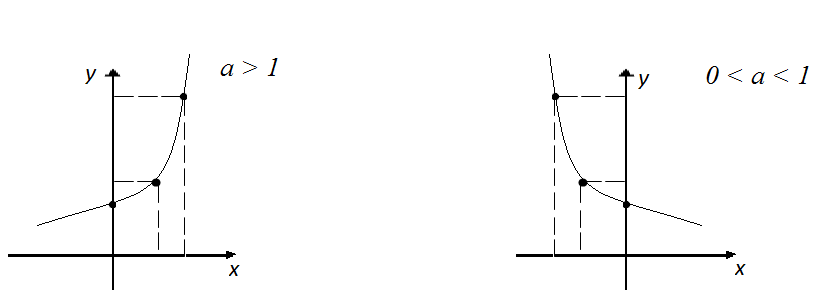                1          функция  возрастает                                            функция  убывает                                                                                                                                                                         Задание 4Применяя свойство монотонности показательной функцииуказать несколько значений x, которые следующие неравенства обращают в верные числовые неравенства записать все решения следующих неравенств            Ответ:                           Ответ:                Ответ:                        Ответ:Задание 5 Проанализировать результаты задания 4 и попытаться сформулировать правило решения простейших показательных неравенств вида  и .Далее на доске записывается тема урока: Решение показательных неравенствПравило, сформулированное учениками, переводится на математический язык и запаисывается на доске: ОБУЩАЮЩАЯ САМОСТОЯТЕЛЬНАЯ РАБОТА Цель: Применение алгоритма решения показательных неравенств при решении простейших показательных неравенств.Задание 6Решить неравенства: 1); 2)  ; 3) 4)  ; 5)  6) Выполняя это задание, учащиеся обсуждают решение в парах, а затем решение комментируется одним из учеников, а ответы записываются на доске. РЕШНИЕ БОЛЕЕ СЛОЖНЫХ ПОКАЗАТЕЛЬНЫХ НЕРАВЕНСТ Цель: Решение более сложные показательных неравенств сведением их различными способами к простейшим, когда можно применить сформулированный на уроке алгоритм.  Рассмотрим методы решения показательных неравенств, не являющихся простейшими. При их решении используются приёмы преобразования выражений, стоящих в левой и правой частях неравенства, аналогичные тем, которые использовались и при решении показательных уравнений.Задание 7а) Метод замены переменной. В этом случае новая неизвестная подбирается так, чтобы относительно неё неравенство не было показательным.Пример : .	                                                                      Ответ: б) Решение однородных неравенств. При решении однородных неравенств используется свойство показательной  функции  , производим деление обеих частей неравенства на положительную величину и вводим новую переменную. Однородное неравенство первой степени +n решается делением обеих частей неравенства на , а однородное неравенство второй степени  решается делением на Пример:  Решение:Так как  для любых x, то разделив обе части неравенства на , получим неравенство, равносильное данному:-                                                 Ответ: (-в) Метод интервалов.         Пример:                                                                                   Решение. Рассмотрим функцию f(x),  областью определения которой является множество неотрицательных чисел. Находим нули функции, решив уравнение . Делим обе части уравнения на , после преобразований получим  уравнение откуда  Последнее уравнение не имеет решения, а уравнение   имеет единственный корень, равный 4.   Нуль функции разбивает область определения на промежутки и, в которых функция (в силу своей непрерывности) сохраняет знак. f(1)f(9) 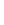 Итак, исходное неравенство выполняется при                                                                                                      Ответ: г) Функционально-графический метод.Пример:   Решение. Функции  иопределены на всём множестве действительных чисел. Функция возрастающая на R, а функция   убывающая на R, значит, уравнение  имеет не более одного корня. Не сложно убедиться в том, что  1 является единственным корнем уравнения. Таким образом, графики функций имеют одну точку пересечения. Неравенство имеет решение тогда, когда график функции  лежит не выше графика функции  то есть при                                                                             Ответ: (ДОМАШНЕЕ ЗАДАНИЕ Цель: Закрепление навыка решения показательных уравнений повышенной сложности и умения решать показательные неравенства. Задание: 1) Решить уравнения: 2) Решить неравенства №№ 29 (3, 4), 30 (3, 4). 